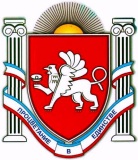 АДМИНИСТРАЦИЯЗЫБИНСКОГО СЕЛЬСКОГО ПОСЕЛЕНИЯБЕЛОГОРСКИЙ РАЙОНРЕСПУБЛИКА КРЫМПОСТАНОВЛЕНИЕ   06 марта    2020 года                                   с.Зыбины                                        № 26О внесении изменений в постановление администрации Зыбинского_сельского поселения от 07.09.2018 № 96  «Об утверждении Плана мероприятий по росту доходного потенциала и по оптимизации расходов бюджета муниципального образования  Зыбинское  сельское поселение  Белогорского  района  Республики Крым на 2018-2020 годы»                                                                                                                                      В соответствии с Федеральным законом  от 06 октября 2003 года №131-ФЗ «Об общих принципах организации местного самоуправления в Российской Федерации», Законом Республики Крым  от 21 августа 2014 года №54-ЗРК «Об основах местного самоуправления в Республике Крым», руководствуясь Уставом муниципального образования Зыбинское  сельское поселение Белогорского района Республики Крым администрация  Зыбинского сельского поселения постановляет:	1. Внести изменения в постановление администрации  Зыбинского сельского поселения от 07.09.2018 №96 «Об утверждении Плана мероприятий по росту доходного потенциала и по оптимизации расходов бюджета муниципального образования Зыбинское сельское  поселение Белогорского района   Республики Крым на 2018-2020 годы»:                                     1.1. по тексту постановления и Плана, утвержденного названным постановлением, слова «2018-2020» заменить на «2018-2024»1.2. приложение №1 изложить в новой редакции2. Настоящее постановление подлежит обнародованию на официальном Портале Правительства РеспубликиКрым на странице муниципального образования Белогорский район (http:belogorskiy.rk.gov.ru) в разделе «Муниципальные образования района», подраздел «Зыбинское сельское поселение», а также на информационном стенде Зыбинского сельского совета, расположенного по адресу Республика Крым, Белогорский район, с. Зыбины, ул.Кирова,13. 	3. Контроль за выполнением настоящего постановления оставляю за собой.Председатель Зыбинского сельского совета- глава администрации Зыбинскогосельского поселения	                                    Т.А.Книжник	Приложение № 1 к постановлению администрации Зыбинского сельского поселения от «06»  марта   2020 № 26                                План
мероприятий по росту доходного потенциала и оптимизации расходов бюджета муниципального образования Зыбинское сельское поселение Белогорского района Республики Крым на 2018-2024 годыПредседатель Зыбинского сельского поселения - глава администрации Зыбинского сельского поселения                             Книжник Т.А.№ п/п№ п/п№ п/пНаименование мероприятийНаименование мероприятийНаименование мероприятийНаименование мероприятийОтветственныйисполнительОтветственныйисполнительОтветственныйисполнительСрок реализацииСрок реализацииСрок реализацииСрок реализацииЦелевой показательЦелевой показательЗначение селевого показателя, ед. измеренияЗначение селевого показателя, ед. измеренияЗначение селевого показателя, ед. измеренияЗначение селевого показателя, ед. измеренияЗначение селевого показателя, ед. измеренияЗначение селевого показателя, ед. измеренияЗначение селевого показателя, ед. измеренияЗначение селевого показателя, ед. измеренияЗначение селевого показателя, ед. измеренияЗначение селевого показателя, ед. измеренияЗначение селевого показателя, ед. измеренияЗначение селевого показателя, ед. измеренияЗначение селевого показателя, ед. измеренияЗначение селевого показателя, ед. измеренияЗначение селевого показателя, ед. измерения№ п/п№ п/п№ п/пНаименование мероприятийНаименование мероприятийНаименование мероприятийНаименование мероприятийОтветственныйисполнительОтветственныйисполнительОтветственныйисполнительСрок реализацииСрок реализацииСрок реализацииСрок реализацииЦелевой показательЦелевой показатель2018 2018 2019 2019 2020202020202021 2021 2022202220232023202420242024111Мероприятия по росту доходов   бюджетаМероприятия по росту доходов   бюджетаМероприятия по росту доходов   бюджетаМероприятия по росту доходов   бюджетаМероприятия по росту доходов   бюджетаМероприятия по росту доходов   бюджетаМероприятия по росту доходов   бюджетаМероприятия по росту доходов   бюджетаМероприятия по росту доходов   бюджетаМероприятия по росту доходов   бюджетаМероприятия по росту доходов   бюджетаМероприятия по росту доходов   бюджетаМероприятия по росту доходов   бюджетаМероприятия по росту доходов   бюджетаМероприятия по росту доходов   бюджетаМероприятия по росту доходов   бюджетаМероприятия по росту доходов   бюджетаМероприятия по росту доходов   бюджетаМероприятия по росту доходов   бюджета1.11.11.1Повышение    собираемости   налоговых и неналоговых   платежей в бюджетПовышение    собираемости   налоговых и неналоговых   платежей в бюджетПовышение    собираемости   налоговых и неналоговых   платежей в бюджетПовышение    собираемости   налоговых и неналоговых   платежей в бюджетПовышение    собираемости   налоговых и неналоговых   платежей в бюджетПовышение    собираемости   налоговых и неналоговых   платежей в бюджетПовышение    собираемости   налоговых и неналоговых   платежей в бюджетПовышение    собираемости   налоговых и неналоговых   платежей в бюджетПовышение    собираемости   налоговых и неналоговых   платежей в бюджетПовышение    собираемости   налоговых и неналоговых   платежей в бюджетПовышение    собираемости   налоговых и неналоговых   платежей в бюджетПовышение    собираемости   налоговых и неналоговых   платежей в бюджетПовышение    собираемости   налоговых и неналоговых   платежей в бюджетПовышение    собираемости   налоговых и неналоговых   платежей в бюджетПовышение    собираемости   налоговых и неналоговых   платежей в бюджетПовышение    собираемости   налоговых и неналоговых   платежей в бюджетПовышение    собираемости   налоговых и неналоговых   платежей в бюджетПовышение    собираемости   налоговых и неналоговых   платежей в бюджетПовышение    собираемости   налоговых и неналоговых   платежей в бюджет1.1.1.1.1.1.1.1.1.Мониторинг исполнения взаиморасчетов с бюджетом основных плательщиков муниципального образованияМониторинг исполнения взаиморасчетов с бюджетом основных плательщиков муниципального образованияМониторинг исполнения взаиморасчетов с бюджетом основных плательщиков муниципального образованияМониторинг исполнения взаиморасчетов с бюджетом основных плательщиков муниципального образованияорган местного самоуправления муниципального образования Зыбинское сельское поселение Белогорского района Республики Крыморган местного самоуправления муниципального образования Зыбинское сельское поселение Белогорского района Республики Крыморган местного самоуправления муниципального образования Зыбинское сельское поселение Белогорского района Республики Крымежеквартально, до 10 числа месяца, следующего за отчетным кварталомежеквартально, до 10 числа месяца, следующего за отчетным кварталомежеквартально, до 10 числа месяца, следующего за отчетным кварталомДа/нетДа/нетДа/нетДаДаДаДаДаДаДаДаДаДаДаДаДаДаДаДа1.1.2.1.1.2.1.1.2.Организация и проведение рабочих встреч с проблемными налогоплательщика миОрганизация и проведение рабочих встреч с проблемными налогоплательщика миОрганизация и проведение рабочих встреч с проблемными налогоплательщика миОрганизация и проведение рабочих встреч с проблемными налогоплательщика миорган местногосамоуправлениямуниципа льного образования Зыбинское сельское поселение Белогорского района Республики Крыморган местногосамоуправлениямуниципа льного образования Зыбинское сельское поселение Белогорского района Республики Крыморган местногосамоуправлениямуниципа льного образования Зыбинское сельское поселение Белогорского района Республики КрымежемесячноежемесячноежемесячноКоличество рабочих встречКоличество рабочих встречКоличество рабочих встреч55555555555555551.1.31.1.31.1.3Индивидуальная работа с плательщиками, имеющими задолженность по доходам от использования муниципального имущества, в том числе:Индивидуальная работа с плательщиками, имеющими задолженность по доходам от использования муниципального имущества, в том числе:Индивидуальная работа с плательщиками, имеющими задолженность по доходам от использования муниципального имущества, в том числе:Индивидуальная работа с плательщиками, имеющими задолженность по доходам от использования муниципального имущества, в том числе:орган местного самоуправления муниципального образования Зыбинское сельское поселение Белогорского района РеспубликиКрыморган местного самоуправления муниципального образования Зыбинское сельское поселение Белогорского района РеспубликиКрыморган местного самоуправления муниципального образования Зыбинское сельское поселение Белогорского района РеспубликиКрымв течение годав течение годав течение годаСнижение задолженности от уровняза долженности на 1 январяСнижение задолженности от уровняза долженности на 1 январяСнижение задолженности от уровняза долженности на 1 январяДаДаДаДаДаДаДаДаДаДаДаДаДаДаДаДа1.1.3.11.1.3.11.1.3.1Проведение претензионно-исковойработы с неплательщиками по неналоговым доходам, подлежащим  зачислению в бюджет сельского поселения, осуществление мер принудительного взыскания задолженности по платежам, проведение своевременных мероприятий по недопущению возникновения задолженности по текущим платежамПроведение претензионно-исковойработы с неплательщиками по неналоговым доходам, подлежащим  зачислению в бюджет сельского поселения, осуществление мер принудительного взыскания задолженности по платежам, проведение своевременных мероприятий по недопущению возникновения задолженности по текущим платежамПроведение претензионно-исковойработы с неплательщиками по неналоговым доходам, подлежащим  зачислению в бюджет сельского поселения, осуществление мер принудительного взыскания задолженности по платежам, проведение своевременных мероприятий по недопущению возникновения задолженности по текущим платежамПроведение претензионно-исковойработы с неплательщиками по неналоговым доходам, подлежащим  зачислению в бюджет сельского поселения, осуществление мер принудительного взыскания задолженности по платежам, проведение своевременных мероприятий по недопущению возникновения задолженности по текущим платежаморган местного самоуправления муниципального образования Зыбинское сельское поселение Белогорского района Республики Крыморган местного самоуправления муниципального образования Зыбинское сельское поселение Белогорского района Республики Крыморган местного самоуправления муниципального образования Зыбинское сельское поселение Белогорского района Республики КрымпостояннопостояннопостоянноДа /нетДа /нетДа /нетДаДаДаДаДаДаДаДаДаДаДаДаДаДаДаДа1.1.3.21.1.3.21.1.3.2Осуществление претензионной-исковой работы по арендной плате за предоставленное в аренду муниципальное имущество, в том числе за земельные участкиОсуществление претензионной-исковой работы по арендной плате за предоставленное в аренду муниципальное имущество, в том числе за земельные участкиОсуществление претензионной-исковой работы по арендной плате за предоставленное в аренду муниципальное имущество, в том числе за земельные участкиОсуществление претензионной-исковой работы по арендной плате за предоставленное в аренду муниципальное имущество, в том числе за земельные участкиорган местного самоуправления муниципального образования Зыбинское сельское поселение Белогорского района РеспубликиКрыморган местного самоуправления муниципального образования Зыбинское сельское поселение Белогорского района РеспубликиКрыморган местного самоуправления муниципального образования Зыбинское сельское поселение Белогорского района РеспубликиКрымв течении годав течении годав течении годаСнижение задолженности от уровняза долженности на 1 январяСнижение задолженности от уровняза долженности на 1 январяСнижение задолженности от уровняза долженности на 1 января80%80%80%80%80%80%80%80%80%80%80%80%80%80%80%80%1.1.41.1.41.1.4Индивидуальная работа с налогоплательщика ми, имеющими задолженность по налоговым доходамИндивидуальная работа с налогоплательщика ми, имеющими задолженность по налоговым доходамИндивидуальная работа с налогоплательщика ми, имеющими задолженность по налоговым доходамИндивидуальная работа с налогоплательщика ми, имеющими задолженность по налоговым доходаморган местного самоуправлениямуниципального образования Зыбинское сельское поселение Белогорского района Республики Крыморган местного самоуправлениямуниципального образования Зыбинское сельское поселение Белогорского района Республики Крыморган местного самоуправлениямуниципального образования Зыбинское сельское поселение Белогорского района Республики Крымв течении годав течении годав течении годав течении годаСнижение задолженности от уровня задолженности на 1 январяСнижение задолженности от уровня задолженности на 1 январяСнижение задолженности от уровня задолженности на 1 января3%3%3%3%3%3%3%3%3%3%3%3%3%3%3%3%1.1.51.1.51.1.5Достижение положительной динамики по налоговым и неналоговым доходам бюджета поселения за счет:- проведения мониторинга динамики поступлений;- недопущения снижения поступлений по сравнению с аналогичным периодом прошлого года в разрезе источников доходов;- принятия мер по расширению налого облагаемой базы;расширениеналоговойбазы по земельному налогу (работа с населением по регистрации прав)Достижение положительной динамики по налоговым и неналоговым доходам бюджета поселения за счет:- проведения мониторинга динамики поступлений;- недопущения снижения поступлений по сравнению с аналогичным периодом прошлого года в разрезе источников доходов;- принятия мер по расширению налого облагаемой базы;расширениеналоговойбазы по земельному налогу (работа с населением по регистрации прав)Достижение положительной динамики по налоговым и неналоговым доходам бюджета поселения за счет:- проведения мониторинга динамики поступлений;- недопущения снижения поступлений по сравнению с аналогичным периодом прошлого года в разрезе источников доходов;- принятия мер по расширению налого облагаемой базы;расширениеналоговойбазы по земельному налогу (работа с населением по регистрации прав)Достижение положительной динамики по налоговым и неналоговым доходам бюджета поселения за счет:- проведения мониторинга динамики поступлений;- недопущения снижения поступлений по сравнению с аналогичным периодом прошлого года в разрезе источников доходов;- принятия мер по расширению налого облагаемой базы;расширениеналоговойбазы по земельному налогу (работа с населением по регистрации прав)орган местного самоуправления муниципального образования Зыбинское сельское поселение Белогорского района Республики Крыморган местного самоуправления муниципального образования Зыбинское сельское поселение Белогорского района Республики Крыморган местного самоуправления муниципального образования Зыбинское сельское поселение Белогорского района Республики КрымежегодноежегодноежегодноежегодноТемп роста налоговых и неналоговых доходов бюджета Республики КрымТемп роста налоговых и неналоговых доходов бюджета Республики КрымТемп роста налоговых и неналоговых доходов бюджета Республики Крым105,3%105,3%Мероприятия утверждаютсядопол нительноМероприятия утверждаютсядопол нительноМероприятия утверж даются дополни тельноМероприятия утверж даются дополни тельноМероприятия утверж даются дополни тельноМероприятия утверж даются дополни тельноМероприятия утверж даются дополни тельноМероприятия утверж даются дополни тельноМероприятия утверж даются дополни тельноМероприятия утверж даются дополни тельноМероприятия утверж даются дополни тельноМероприятия утверж даются дополни тельноМероприятия утверж даются дополни тельноМероприятия утверж даются дополни тельно1.1.61.1.61.1.6Наличие результатов  ежегодной  оценки эффективности предоставляемых (планируемых к предоставлению) налоговых льгот и ставок налогов, представленных в представительный орган местного самоуправления Зыбинского сельского поселенияНаличие результатов  ежегодной  оценки эффективности предоставляемых (планируемых к предоставлению) налоговых льгот и ставок налогов, представленных в представительный орган местного самоуправления Зыбинского сельского поселенияНаличие результатов  ежегодной  оценки эффективности предоставляемых (планируемых к предоставлению) налоговых льгот и ставок налогов, представленных в представительный орган местного самоуправления Зыбинского сельского поселенияНаличие результатов  ежегодной  оценки эффективности предоставляемых (планируемых к предоставлению) налоговых льгот и ставок налогов, представленных в представительный орган местного самоуправления Зыбинского сельского поселенияорган местного самоуправления муниципального образования Зыбинское сельское поселение Белогорского района Республики Крыморган местного самоуправления муниципального образования Зыбинское сельское поселение Белогорского района Республики Крыморган местного самоуправления муниципального образования Зыбинское сельское поселение Белогорского района Республики КрымежегодноежегодноежегодноежегодноДа/нетДа/нетДа/нетдададададададададададададададада1.1.71.1.71.1.7Наличие методики определения величины арендной платы за пользование имуществом, находящимся в муниципальной собственности Зыбинского сельского поселенияНаличие методики определения величины арендной платы за пользование имуществом, находящимся в муниципальной собственности Зыбинского сельского поселенияНаличие методики определения величины арендной платы за пользование имуществом, находящимся в муниципальной собственности Зыбинского сельского поселенияНаличие методики определения величины арендной платы за пользование имуществом, находящимся в муниципальной собственности Зыбинского сельского поселенияорган местного самоуправления муниципального образования Зыбинское сельское поселение Белогорского района Республики Крыморган местного самоуправления муниципального образования Зыбинское сельское поселение Белогорского района Республики Крыморган местного самоуправления муниципального образования Зыбинское сельское поселение Белогорского района Республики КрымежегодноежегодноежегодноежегодноДа/нетДа/нетДа/нетдададададададададададададададада1.21.21.2Повышение роли имущественных   налогов и доходов от аренды муниципального имущества, в том числе  земельных   участков при формировании   доходов   бюджетаПовышение роли имущественных   налогов и доходов от аренды муниципального имущества, в том числе  земельных   участков при формировании   доходов   бюджетаПовышение роли имущественных   налогов и доходов от аренды муниципального имущества, в том числе  земельных   участков при формировании   доходов   бюджетаПовышение роли имущественных   налогов и доходов от аренды муниципального имущества, в том числе  земельных   участков при формировании   доходов   бюджетаПовышение роли имущественных   налогов и доходов от аренды муниципального имущества, в том числе  земельных   участков при формировании   доходов   бюджетаПовышение роли имущественных   налогов и доходов от аренды муниципального имущества, в том числе  земельных   участков при формировании   доходов   бюджетаПовышение роли имущественных   налогов и доходов от аренды муниципального имущества, в том числе  земельных   участков при формировании   доходов   бюджетаПовышение роли имущественных   налогов и доходов от аренды муниципального имущества, в том числе  земельных   участков при формировании   доходов   бюджетаПовышение роли имущественных   налогов и доходов от аренды муниципального имущества, в том числе  земельных   участков при формировании   доходов   бюджетаПовышение роли имущественных   налогов и доходов от аренды муниципального имущества, в том числе  земельных   участков при формировании   доходов   бюджетаПовышение роли имущественных   налогов и доходов от аренды муниципального имущества, в том числе  земельных   участков при формировании   доходов   бюджетаПовышение роли имущественных   налогов и доходов от аренды муниципального имущества, в том числе  земельных   участков при формировании   доходов   бюджетаПовышение роли имущественных   налогов и доходов от аренды муниципального имущества, в том числе  земельных   участков при формировании   доходов   бюджетаПовышение роли имущественных   налогов и доходов от аренды муниципального имущества, в том числе  земельных   участков при формировании   доходов   бюджетаПовышение роли имущественных   налогов и доходов от аренды муниципального имущества, в том числе  земельных   участков при формировании   доходов   бюджетаПовышение роли имущественных   налогов и доходов от аренды муниципального имущества, в том числе  земельных   участков при формировании   доходов   бюджетаПовышение роли имущественных   налогов и доходов от аренды муниципального имущества, в том числе  земельных   участков при формировании   доходов   бюджетаПовышение роли имущественных   налогов и доходов от аренды муниципального имущества, в том числе  земельных   участков при формировании   доходов   бюджетаПовышение роли имущественных   налогов и доходов от аренды муниципального имущества, в том числе  земельных   участков при формировании   доходов   бюджета1.2.11.2.11.2.1Организация работы в целяхуточнения и (или) дополнения сведений о муниципальном имуществе, в том числе:Организация работы в целяхуточнения и (или) дополнения сведений о муниципальном имуществе, в том числе:Организация работы в целяхуточнения и (или) дополнения сведений о муниципальном имуществе, в том числе:Организация работы в целяхуточнения и (или) дополнения сведений о муниципальном имуществе, в том числе:орган местного самоуправления муниципального образования Зыбинское сельское поселение Белогорского района Республики Крыморган местного самоуправления муниципального образования Зыбинское сельское поселение Белогорского района Республики Крыморган местного самоуправления муниципального образования Зыбинское сельское поселение Белогорского района Республики КрымДа/нетДа/нетДаДаДаДаДаДаДадададададададада1.2.1.11.2.1.11.2.1.1установление (уточнение) категорий и (или) видов разрешенного использования земельных участковустановление (уточнение) категорий и (или) видов разрешенного использования земельных участковустановление (уточнение) категорий и (или) видов разрешенного использования земельных участковустановление (уточнение) категорий и (или) видов разрешенного использования земельных участковорган местного самоуправления муниципального образования Зыбинское сельское поселение Белогорского района Республики Крыморган местного самоуправления муниципального образования Зыбинское сельское поселение Белогорского района Республики Крыморган местного самоуправления муниципального образования Зыбинское сельское поселение Белогорского района Республики Крымежеквартально до 10 числа месяца, следующего за отчетным кварталомежеквартально до 10 числа месяца, следующего за отчетным кварталомежеквартально до 10 числа месяца, следующего за отчетным кварталомежеквартально до 10 числа месяца, следующего за отчетным кварталомКоличество земельных участков, по которым произведено уточнение категории и (или) видов разрешенного использова нияКоличество земельных участков, по которым произведено уточнение категории и (или) видов разрешенного использова ния1112222222222221.2.1.21.2.1.21.2.1.2Выявление земельных участков, по которым не проведена кадастровая оценка и принятие мер по результатам работыВыявление земельных участков, по которым не проведена кадастровая оценка и принятие мер по результатам работыВыявление земельных участков, по которым не проведена кадастровая оценка и принятие мер по результатам работыВыявление земельных участков, по которым не проведена кадастровая оценка и принятие мер по результатам работыорган местного самоуправления муниципального образования Зыбинское сельское поселение Белогорского района РеспубликиКрыморган местного самоуправления муниципального образования Зыбинское сельское поселение Белогорского района РеспубликиКрыморган местного самоуправления муниципального образования Зыбинское сельское поселение Белогорского района РеспубликиКрымежеквартально до 10 числа месяца, следующего за отчетным кварталомежеквартально до 10 числа месяца, следующего за отчетным кварталомежеквартально до 10 числа месяца, следующего за отчетным кварталомежеквартально до 10 числа месяца, следующего за отчетным кварталомколичествовыявленныхземельныхучастков, по которым не проведена кадастроваяоценка и принятымеры по еепроведениюколичествовыявленныхземельныхучастков, по которым не проведена кадастроваяоценка и принятымеры по еепроведениюНе выявленоНе выявленоНе выявленоМероп риятия утверж даются допол нительноМероп риятия утверж даются допол нительноМероприятияутверждаютсядополнительноМероприятияутверждаютсядополнительноМероп риятия утверж даются допол нитель ноМероп риятия утверж даются допол нитель ноМероп рия тия ут верж даются до пол ни тельноМероп рия тия ут верж даются до пол ни тельноМероп рия тия ут верж даются до пол ни тельноМероп рия тия ут верж даются до пол нитель ноМероп рия тия ут верж даются до пол нитель ноМероп рия тия ут верж даются до пол нитель но1.2.1.31.2.1.31.2.1.3Организация работы по проведению аукционов по продаже земельных участков, находящихся в муниципальной собственности Зыбинского сельского поселения, и аукционов на право заключения договоров аренды земельных участков, находящихся в  муниципальной собственности Зыбинского сельского поселенияОрганизация работы по проведению аукционов по продаже земельных участков, находящихся в муниципальной собственности Зыбинского сельского поселения, и аукционов на право заключения договоров аренды земельных участков, находящихся в  муниципальной собственности Зыбинского сельского поселенияОрганизация работы по проведению аукционов по продаже земельных участков, находящихся в муниципальной собственности Зыбинского сельского поселения, и аукционов на право заключения договоров аренды земельных участков, находящихся в  муниципальной собственности Зыбинского сельского поселенияОрганизация работы по проведению аукционов по продаже земельных участков, находящихся в муниципальной собственности Зыбинского сельского поселения, и аукционов на право заключения договоров аренды земельных участков, находящихся в  муниципальной собственности Зыбинского сельского поселенияорган местного самоуправления муниципального образования Зыбинское сельское поселение Белогорского района Республики Крыморган местного самоуправления муниципального образования Зыбинское сельское поселение Белогорского района Республики Крыморган местного самоуправления муниципального образования Зыбинское сельское поселение Белогорского района Республики Крым2018 – 2024 гг.2018 – 2024 гг.2018 – 2024 гг.2018 – 2024 гг.Поступления в бюджет платы от продажи земельных участков и прав аренды земельПоступления в бюджет платы от продажи земельных участков и прав аренды земельПродажа не осуществляласьПродажа не осуществляласьПродажа не осуществляласьПродажа не осущест влялась Продажа не осущест влялась 11111111111.2.1.41.2.1.41.2.1.4Вовлечение в инвестиционный процесс земельных участков, находящихся в муниципальной собственности Зыбинского сельского поселенияВовлечение в инвестиционный процесс земельных участков, находящихся в муниципальной собственности Зыбинского сельского поселенияВовлечение в инвестиционный процесс земельных участков, находящихся в муниципальной собственности Зыбинского сельского поселенияВовлечение в инвестиционный процесс земельных участков, находящихся в муниципальной собственности Зыбинского сельского поселенияорган местного самоуправления муниципального образования Зыбинское сельское поселение Белогорского района Республики Крыморган местного самоуправления муниципального образования Зыбинское сельское поселение Белогорского района Республики Крыморган местного самоуправления муниципального образования Зыбинское сельское поселение Белогорского района Республики Крым2018 – 2024 гг.2018 – 2024 гг.2018 – 2024 гг.2018 – 2024 гг.Количествововлеченных в хозяйствен ную деятельностьобъектов имущества, земельных участковКоличествововлеченных в хозяйствен ную деятельностьобъектов имущества, земельных участков1111111221111111.2.21.2.21.2.2Взаимодействие с Государственным комитетом по государственной регистрации и  кадастру Республики Крым в части предоставления документов, необходимых и достаточных для внесения в государственный кадастр недвижимости сведений об объектах недвижимостиВзаимодействие с Государственным комитетом по государственной регистрации и  кадастру Республики Крым в части предоставления документов, необходимых и достаточных для внесения в государственный кадастр недвижимости сведений об объектах недвижимостиВзаимодействие с Государственным комитетом по государственной регистрации и  кадастру Республики Крым в части предоставления документов, необходимых и достаточных для внесения в государственный кадастр недвижимости сведений об объектах недвижимостиВзаимодействие с Государственным комитетом по государственной регистрации и  кадастру Республики Крым в части предоставления документов, необходимых и достаточных для внесения в государственный кадастр недвижимости сведений об объектах недвижимостиорган местного самоуправления муниципального образования Зыбинское сельское поселение Белогорского района Республики Крыморган местного самоуправления муниципального образования Зыбинское сельское поселение Белогорского района Республики Крыморган местного самоуправления муниципального образования Зыбинское сельское поселение Белогорского района Республики Крымв течение года, по мере поступления запросовв течение года, по мере поступления запросовв течение года, по мере поступления запросовв течение года, по мере поступления запросовв процентах от полученных запросовв процентах от полученных запросов100%100%100%100%100%100%100%100%100%100%100%100%100%100%100%1.2.31.2.31.2.3Наполнение Единого государственного реестра недвижимости сведениями об объектах недвижимости, расположенных на территории Зыбинского сельского поселенияНаполнение Единого государственного реестра недвижимости сведениями об объектах недвижимости, расположенных на территории Зыбинского сельского поселенияНаполнение Единого государственного реестра недвижимости сведениями об объектах недвижимости, расположенных на территории Зыбинского сельского поселенияНаполнение Единого государственного реестра недвижимости сведениями об объектах недвижимости, расположенных на территории Зыбинского сельского поселенияорган местного самоуправления муниципального образования Зыбинское сельское поселение Белогорского района Республики Крыморган местного самоуправления муниципального образования Зыбинское сельское поселение Белогорского района Республики Крыморган местного самоуправления муниципального образования Зыбинское сельское поселение Белогорского района Республики Крым2018 – 2024 годы2018 – 2024 годы2018 – 2024 годы2018 – 2024 годыДа/нетДа/нетДаДаДаДаДаДаДадададададададада1.2.41.2.41.2.4Выявление неучтенных для целей налогообложения объектов недвижимости, расположенных на территории сельского поселенияВыявление неучтенных для целей налогообложения объектов недвижимости, расположенных на территории сельского поселенияВыявление неучтенных для целей налогообложения объектов недвижимости, расположенных на территории сельского поселенияВыявление неучтенных для целей налогообложения объектов недвижимости, расположенных на территории сельского поселенияорган местного самоуправления муниципального образования Зыбинское сельское поселение Белогорского района Республики Крыморган местного самоуправления муниципального образования Зыбинское сельское поселение Белогорского района Республики Крыморган местного самоуправления муниципального образования Зыбинское сельское поселение Белогорского района Республики КрымпостояннопостояннопостояннопостоянноДа /нетДа /нетДаДаДаДаДаДаДадададададададада1.2.51.2.51.2.5Мониторинг на соответствие Налоговому кодексу Российской Федерации нормативных правовых актов поселения по земельному налогу и налогу на имущество физических лиц в части изменения налоговых ставок, сроков уплаты налогов, льготМониторинг на соответствие Налоговому кодексу Российской Федерации нормативных правовых актов поселения по земельному налогу и налогу на имущество физических лиц в части изменения налоговых ставок, сроков уплаты налогов, льготМониторинг на соответствие Налоговому кодексу Российской Федерации нормативных правовых актов поселения по земельному налогу и налогу на имущество физических лиц в части изменения налоговых ставок, сроков уплаты налогов, льготМониторинг на соответствие Налоговому кодексу Российской Федерации нормативных правовых актов поселения по земельному налогу и налогу на имущество физических лиц в части изменения налоговых ставок, сроков уплаты налогов, льготорган местного самоуправления муниципального образования Зыбинское сельское поселение Белогорского района Республики Крыморган местного самоуправления муниципального образования Зыбинское сельское поселение Белогорского района Республики Крыморган местного самоуправления муниципального образования Зыбинское сельское поселение Белогорского района Республики Крымежегодно, до 1 декабряежегодно, до 1 декабряежегодно, до 1 декабряежегодно, до 1 декабряНПА по местным налогам соответст вуют законодательствуНПА по местным налогам соответст вуют законодательствуДаДаДаДаДаДаДадададададададада1.2.61.2.61.2.6Осуществление взаимодействия относительно обязательной постановки на учет в налоговом органе Республики Крым обособленных структурных подразделений или филиалов организаций, зарегистрирован ных в других регионах субъекта, субъектах Российской Федерации, которые выполняют работы (создают рабочие места) на срок не более одного месяца Осуществление взаимодействия относительно обязательной постановки на учет в налоговом органе Республики Крым обособленных структурных подразделений или филиалов организаций, зарегистрирован ных в других регионах субъекта, субъектах Российской Федерации, которые выполняют работы (создают рабочие места) на срок не более одного месяца Осуществление взаимодействия относительно обязательной постановки на учет в налоговом органе Республики Крым обособленных структурных подразделений или филиалов организаций, зарегистрирован ных в других регионах субъекта, субъектах Российской Федерации, которые выполняют работы (создают рабочие места) на срок не более одного месяца Осуществление взаимодействия относительно обязательной постановки на учет в налоговом органе Республики Крым обособленных структурных подразделений или филиалов организаций, зарегистрирован ных в других регионах субъекта, субъектах Российской Федерации, которые выполняют работы (создают рабочие места) на срок не более одного месяца Межрайонная инспекция Федеральной налоговой службы  № 5 по Республике Крым                     (по согласованию);орган местного самоуправления муниципального образования Зыбинское сельское поселение Белогорского района Республики Крым (по согласованию)Межрайонная инспекция Федеральной налоговой службы  № 5 по Республике Крым                     (по согласованию);орган местного самоуправления муниципального образования Зыбинское сельское поселение Белогорского района Республики Крым (по согласованию)Межрайонная инспекция Федеральной налоговой службы  № 5 по Республике Крым                     (по согласованию);орган местного самоуправления муниципального образования Зыбинское сельское поселение Белогорского района Республики Крым (по согласованию)постоянно, по мере выявления фактов хозяйственной деятельности обособленных структурных подразделенийпостоянно, по мере выявления фактов хозяйственной деятельности обособленных структурных подразделенийпостоянно, по мере выявления фактов хозяйственной деятельности обособленных структурных подразделенийпостоянно, по мере выявления фактов хозяйственной деятельности обособленных структурных подразделенийДополнительные поступления по налогу на доходы физических лицДополнительные поступления по налогу на доходы физических лицНе выявленообособленных структурных подразделенийНе выявленообособленных структурных подразделенийНе выявленообособленных структурных подразделенийМеро приятия утверждаются допол нительноМеро приятия утверждаются допол нительноМеро приятияутвер ждают ся допол нитель ноМеро приятияутвер ждают ся допол нитель ноМеро приятияутвер ждают ся допол нитель ноМеро приятияутвер ждают ся допол нитель ноМеро приятия утвер ждают ся допол ните льноМеро приятия утвер ждают ся допол ните льноМеро приятия утвер ждают ся допол ните льноМеро приятия утвер ждают ся допол ните льно Меро приятия утвер ждают ся допол ните льно Меро приятия утвер ждают ся допол ните льно 1.2.71.2.71.2.7Проведение инвентаризации  имущества, находящегося в собственности поселения:Определение перечня  сдаваемого в аренду имущества;Выявление неиспользуемых основныхфондов, принятие мер по их продаже или сдаче в аренду; Выявление бесхозяйных объектов недвижимости на территории поселения и принятие мер по принятию их в муниципальную собственность, принятие решений по их дальнейшему использованию;- приведение ставок арендной платы за пользование муниципальным имуществом в соответствие с рыночными ставками.Проведение инвентаризации  имущества, находящегося в собственности поселения:Определение перечня  сдаваемого в аренду имущества;Выявление неиспользуемых основныхфондов, принятие мер по их продаже или сдаче в аренду; Выявление бесхозяйных объектов недвижимости на территории поселения и принятие мер по принятию их в муниципальную собственность, принятие решений по их дальнейшему использованию;- приведение ставок арендной платы за пользование муниципальным имуществом в соответствие с рыночными ставками.Проведение инвентаризации  имущества, находящегося в собственности поселения:Определение перечня  сдаваемого в аренду имущества;Выявление неиспользуемых основныхфондов, принятие мер по их продаже или сдаче в аренду; Выявление бесхозяйных объектов недвижимости на территории поселения и принятие мер по принятию их в муниципальную собственность, принятие решений по их дальнейшему использованию;- приведение ставок арендной платы за пользование муниципальным имуществом в соответствие с рыночными ставками.Проведение инвентаризации  имущества, находящегося в собственности поселения:Определение перечня  сдаваемого в аренду имущества;Выявление неиспользуемых основныхфондов, принятие мер по их продаже или сдаче в аренду; Выявление бесхозяйных объектов недвижимости на территории поселения и принятие мер по принятию их в муниципальную собственность, принятие решений по их дальнейшему использованию;- приведение ставок арендной платы за пользование муниципальным имуществом в соответствие с рыночными ставками.орган местного самоуправления муниципального образования Зыбинское сельское поселение Белогорского района Республики Крыморган местного самоуправления муниципального образования Зыбинское сельское поселение Белогорского района Республики Крыморган местного самоуправления муниципального образования Зыбинское сельское поселение Белогорского района Республики Крым2018 – 2024 ггежегодно4 квартал2018 – 2024 ггежегодно4 квартал2018 – 2024 ггежегодно4 квартал2018 – 2024 ггежегодно4 кварталДа/нетДа/нетДаДаДа1.2.81.2.81.2.8Увеличение объема поступлений неналоговых доходов, в том числе за счет проведения  мероприятий по установлению эффективных ставок арендной платы за сдаваемое в аренду имущество:-выявление неиспользованного (бесхозного, бесхозяйного) имущества и установления направления эффективного его использования;- определение и утверждение перечня сдаваемого в аренду имущества с целью увеличения доходов, получаемых в виде арендной платы или иной платы за сдачу во временное владение и пользованиеУвеличение объема поступлений неналоговых доходов, в том числе за счет проведения  мероприятий по установлению эффективных ставок арендной платы за сдаваемое в аренду имущество:-выявление неиспользованного (бесхозного, бесхозяйного) имущества и установления направления эффективного его использования;- определение и утверждение перечня сдаваемого в аренду имущества с целью увеличения доходов, получаемых в виде арендной платы или иной платы за сдачу во временное владение и пользованиеУвеличение объема поступлений неналоговых доходов, в том числе за счет проведения  мероприятий по установлению эффективных ставок арендной платы за сдаваемое в аренду имущество:-выявление неиспользованного (бесхозного, бесхозяйного) имущества и установления направления эффективного его использования;- определение и утверждение перечня сдаваемого в аренду имущества с целью увеличения доходов, получаемых в виде арендной платы или иной платы за сдачу во временное владение и пользованиеУвеличение объема поступлений неналоговых доходов, в том числе за счет проведения  мероприятий по установлению эффективных ставок арендной платы за сдаваемое в аренду имущество:-выявление неиспользованного (бесхозного, бесхозяйного) имущества и установления направления эффективного его использования;- определение и утверждение перечня сдаваемого в аренду имущества с целью увеличения доходов, получаемых в виде арендной платы или иной платы за сдачу во временное владение и пользованиеорган местного самоуправления муниципального образования Зыбинское сельское поселение Белогорского района Республики Крыморган местного самоуправления муниципального образования Зыбинское сельское поселение Белогорского района Республики Крыморган местного самоуправления муниципального образования Зыбинское сельское поселение Белогорского района Республики Крым2018 – 2024 гг.2018 – 2024 гг.2018 – 2024 гг.2018 – 2024 гг.Увеличение неналоговых доходовУвеличение неналоговых доходов23,1 тыс.руб.23,1 тыс.руб.23,1 тыс.руб.57,8 тыс.руб.57,8 тыс.руб.63,5 тыс.руб.63,5 тыс.руб.75,0 тыс.руб75,0 тыс.руб78,0 тыс.руб78,0 тыс.руб78,0 тыс.руб80,0 тыс.руб.80,0 тыс.руб.80,0 тыс.руб.1.2.91.2.91.2.9Принятие муниципального нормативно-правового акта о ведении налога на имущество физических лицПринятие муниципального нормативно-правового акта о ведении налога на имущество физических лицПринятие муниципального нормативно-правового акта о ведении налога на имущество физических лицПринятие муниципального нормативно-правового акта о ведении налога на имущество физических лицорган местного самоуправления муниципального образования Зыбинское сельское поселение Белогорского района Республики Крыморган местного самоуправления муниципального образования Зыбинское сельское поселение Белогорского района Республики Крыморган местного самоуправления муниципального образования Зыбинское сельское поселение Белогорского района Республики Крым2018201820182018Да/нетДа/нетДаДадададададададададада1.31.31.3Повышение  качества  администрирования  доходов  бюджетаПовышение  качества  администрирования  доходов  бюджетаПовышение  качества  администрирования  доходов  бюджетаПовышение  качества  администрирования  доходов  бюджетаПовышение  качества  администрирования  доходов  бюджетаПовышение  качества  администрирования  доходов  бюджетаПовышение  качества  администрирования  доходов  бюджетаПовышение  качества  администрирования  доходов  бюджетаПовышение  качества  администрирования  доходов  бюджетаПовышение  качества  администрирования  доходов  бюджетаПовышение  качества  администрирования  доходов  бюджетаПовышение  качества  администрирования  доходов  бюджетаПовышение  качества  администрирования  доходов  бюджета1.3.11.3.11.3.1Проведение разъяснительной работы с плательщиками по вопросам уплаты налогов (платежей) в целях не допущения (сокращения) невыясненных поступлений в бюджетПроведение разъяснительной работы с плательщиками по вопросам уплаты налогов (платежей) в целях не допущения (сокращения) невыясненных поступлений в бюджетПроведение разъяснительной работы с плательщиками по вопросам уплаты налогов (платежей) в целях не допущения (сокращения) невыясненных поступлений в бюджетПроведение разъяснительной работы с плательщиками по вопросам уплаты налогов (платежей) в целях не допущения (сокращения) невыясненных поступлений в бюджеторган местного самоуправления муниципального образования Зыбинское сельское поселение Белогорского района Республики Крыморган местного самоуправления муниципального образования Зыбинское сельское поселение Белогорского района Республики Крыморган местного самоуправления муниципального образования Зыбинское сельское поселение Белогорского района Республики Крымв течение годав течение годав течение годав течение годаДа/нетДа/нетДаДаДаДаДаДаДадададададададада222Мероприятия по оптимизации расходов бюджетаМероприятия по оптимизации расходов бюджетаМероприятия по оптимизации расходов бюджетаМероприятия по оптимизации расходов бюджетаМероприятия по оптимизации расходов бюджетаМероприятия по оптимизации расходов бюджетаМероприятия по оптимизации расходов бюджетаМероприятия по оптимизации расходов бюджетаМероприятия по оптимизации расходов бюджетаМероприятия по оптимизации расходов бюджетаМероприятия по оптимизации расходов бюджетаМероприятия по оптимизации расходов бюджетаМероприятия по оптимизации расходов бюджета2.12.12.1Оптимизация  расходов на содержание  органов  местного  самоуправленияОптимизация  расходов на содержание  органов  местного  самоуправленияОптимизация  расходов на содержание  органов  местного  самоуправленияОптимизация  расходов на содержание  органов  местного  самоуправленияОптимизация  расходов на содержание  органов  местного  самоуправленияОптимизация  расходов на содержание  органов  местного  самоуправленияОптимизация  расходов на содержание  органов  местного  самоуправленияОптимизация  расходов на содержание  органов  местного  самоуправленияОптимизация  расходов на содержание  органов  местного  самоуправленияОптимизация  расходов на содержание  органов  местного  самоуправленияОптимизация  расходов на содержание  органов  местного  самоуправленияОптимизация  расходов на содержание  органов  местного  самоуправленияОптимизация  расходов на содержание  органов  местного  самоуправления2.1.12.1.12.1.1Не допущение превышения расчетной численности работников органов местногосамоуправления,  определенной в соответствии с Методикой расчета нормативов формирования расходов на содержание органов местного самоуправления в Республике Крым ,утвержденной постановлением Совета министров Республики Крым от 05.03.2015 №86           (с изменениями)Не допущение превышения расчетной численности работников органов местногосамоуправления,  определенной в соответствии с Методикой расчета нормативов формирования расходов на содержание органов местного самоуправления в Республике Крым ,утвержденной постановлением Совета министров Республики Крым от 05.03.2015 №86           (с изменениями)Не допущение превышения расчетной численности работников органов местногосамоуправления,  определенной в соответствии с Методикой расчета нормативов формирования расходов на содержание органов местного самоуправления в Республике Крым ,утвержденной постановлением Совета министров Республики Крым от 05.03.2015 №86           (с изменениями)Не допущение превышения расчетной численности работников органов местногосамоуправления,  определенной в соответствии с Методикой расчета нормативов формирования расходов на содержание органов местного самоуправления в Республике Крым ,утвержденной постановлением Совета министров Республики Крым от 05.03.2015 №86           (с изменениями)орган местного самоуправлениямуниципального образования Зыбинское сельское поселение Белогорского района Республики Крыморган местного самоуправлениямуниципального образования Зыбинское сельское поселение Белогорского района Республики Крыморган местного самоуправлениямуниципального образования Зыбинское сельское поселение Белогорского района Республики Крымв течение годав течение годав течение годав течение годаограничение  роста расходов на содержание  ОМСУ (да/нет)ограничение  роста расходов на содержание  ОМСУ (да/нет)дадададададададададададададада2.1.2.2.1.2.2.1.2.Обеспечение соблюдения нормативов формирование расходов на  содержание органов местного самоуправления Республики Крым, утвержденные в местных бюджетах  не должны превышать расходы, рассчитанные в соответствии с нормативами формирования расходов на оплату труда депутатов, выборных должностных лиц местного самоуправления, муниципальных служащих в Республике Крым и на содержание органов местного самоуправления Республики Крым, установленные нормативными правовыми актами Совета министров Республики КрымОбеспечение соблюдения нормативов формирование расходов на  содержание органов местного самоуправления Республики Крым, утвержденные в местных бюджетах  не должны превышать расходы, рассчитанные в соответствии с нормативами формирования расходов на оплату труда депутатов, выборных должностных лиц местного самоуправления, муниципальных служащих в Республике Крым и на содержание органов местного самоуправления Республики Крым, установленные нормативными правовыми актами Совета министров Республики КрымОбеспечение соблюдения нормативов формирование расходов на  содержание органов местного самоуправления Республики Крым, утвержденные в местных бюджетах  не должны превышать расходы, рассчитанные в соответствии с нормативами формирования расходов на оплату труда депутатов, выборных должностных лиц местного самоуправления, муниципальных служащих в Республике Крым и на содержание органов местного самоуправления Республики Крым, установленные нормативными правовыми актами Совета министров Республики КрымОбеспечение соблюдения нормативов формирование расходов на  содержание органов местного самоуправления Республики Крым, утвержденные в местных бюджетах  не должны превышать расходы, рассчитанные в соответствии с нормативами формирования расходов на оплату труда депутатов, выборных должностных лиц местного самоуправления, муниципальных служащих в Республике Крым и на содержание органов местного самоуправления Республики Крым, установленные нормативными правовыми актами Совета министров Республики Крыморган местного самоуправления муниципального образования Зыбинское сельское поселение Белогорского района Республики Крыморган местного самоуправления муниципального образования Зыбинское сельское поселение Белогорского района Республики Крыморган местного самоуправления муниципального образования Зыбинское сельское поселение Белогорского района Республики Крымв течение годав течение годав течение годав течение годане превышение утвержден ных нормативов (да/нет)не превышение утвержден ных нормативов (да/нет)дадададададададададададададада2.1.3.2.1.3.2.1.3.Утверждение  муниципального правового  акта устанавливающего   «Нормирование закупок для  органов местного самоуправления»Утверждение  муниципального правового  акта устанавливающего   «Нормирование закупок для  органов местного самоуправления»Утверждение  муниципального правового  акта устанавливающего   «Нормирование закупок для  органов местного самоуправления»Утверждение  муниципального правового  акта устанавливающего   «Нормирование закупок для  органов местного самоуправления»орган местного самоуправления муниципального образования Зыбинское сельское поселение Белогорского района Республики Крыморган местного самоуправления муниципального образования Зыбинское сельское поселение Белогорского района Республики Крыморган местного самоуправления муниципального образования Зыбинское сельское поселение Белогорского района Республики Крымв течение годав течение годав течение годав течение годаэкономия  бюджетных средств (да/нет)экономия  бюджетных средств (да/нет)дадададададада	да	дадададададада2.1.4.2.1.4.2.1.4.Оптимизация командировочных расходов органов местного самоуправленияОптимизация командировочных расходов органов местного самоуправленияОптимизация командировочных расходов органов местного самоуправленияОптимизация командировочных расходов органов местного самоуправленияорган местного самоуправления муниципального образования Зыбинское сельское поселение Белогорского района Республики Крыморган местного самоуправления муниципального образования Зыбинское сельское поселение Белогорского района Республики Крыморган местного самоуправления муниципального образования Зыбинское сельское поселение Белогорского района Республики Крымв течение годав течение годав течение годав течение годаэкономия бюджетных средств (тыс.руб.)экономия бюджетных средств (тыс.руб.)0,50,50,50,70,70,60,60,80,80,80,80,80,80,80,82.1.5.2.1.5.2.1.5.Оптимизация расходов, направленных на прочую закупку товаров, работ и услуг для обеспечения муниципальных нуждОптимизация расходов, направленных на прочую закупку товаров, работ и услуг для обеспечения муниципальных нуждОптимизация расходов, направленных на прочую закупку товаров, работ и услуг для обеспечения муниципальных нуждОптимизация расходов, направленных на прочую закупку товаров, работ и услуг для обеспечения муниципальных нуждорган местного самоуправления муниципального образования Зыбинское сельское поселение Белогорского района Республики Крыморган местного самоуправления муниципального образования Зыбинское сельское поселение Белогорского района Республики Крыморган местного самоуправления муниципального образования Зыбинское сельское поселение Белогорского района Республики Крымв течение годав течение годав течение годав течение годаэкономия бюджетных средств (руб.тыс.)экономия бюджетных средств (руб.тыс.)5,05,05,05,55,56,06,07,07,07,07,07,07,07,07,02.2.2.2.2.2.Повышение качества финансового управленияПовышение качества финансового управленияПовышение качества финансового управленияПовышение качества финансового управленияПовышение качества финансового управленияПовышение качества финансового управленияПовышение качества финансового управленияПовышение качества финансового управленияПовышение качества финансового управленияПовышение качества финансового управленияПовышение качества финансового управленияПовышение качества финансового управленияПовышение качества финансового управления2.2.1.2.2.1.2.2.1.Мониторинг состояния расчетов по принятым обязательствам за счет средств местного бюджета в целях недопущения образования кредиторской задолженности, в случае ее образования – принятие незамедлительных мер по ее погашениюМониторинг состояния расчетов по принятым обязательствам за счет средств местного бюджета в целях недопущения образования кредиторской задолженности, в случае ее образования – принятие незамедлительных мер по ее погашениюМониторинг состояния расчетов по принятым обязательствам за счет средств местного бюджета в целях недопущения образования кредиторской задолженности, в случае ее образования – принятие незамедлительных мер по ее погашениюМониторинг состояния расчетов по принятым обязательствам за счет средств местного бюджета в целях недопущения образования кредиторской задолженности, в случае ее образования – принятие незамедлительных мер по ее погашениюместного самоуправления муниципального образования Зыбинское сельское поселение Белогорского района Республики Крымместного самоуправления муниципального образования Зыбинское сельское поселение Белогорского района Республики Крымместного самоуправления муниципального образования Зыбинское сельское поселение Белогорского района Республики Крымежемесячно, до 10 числа месяца, следующего за отчетнымежемесячно, до 10 числа месяца, следующего за отчетнымотчет о наличии (отсутствии) кредиторской задолженностиотчет о наличии (отсутствии) кредиторской задолженностиотчет о наличии (отсутствии) кредиторской задолженностиотчет о наличии (отсутствии) кредиторской задолженности0000000000000002.2.2.2.2.2.2.2.2.Предварительная экспертиза договоров, принимаемых обязательств в целях недопущения заключения договоров с неприемлемыми для бюджета поселения условиями и необеспеченных финансовыми ресурсамиПредварительная экспертиза договоров, принимаемых обязательств в целях недопущения заключения договоров с неприемлемыми для бюджета поселения условиями и необеспеченных финансовыми ресурсамиПредварительная экспертиза договоров, принимаемых обязательств в целях недопущения заключения договоров с неприемлемыми для бюджета поселения условиями и необеспеченных финансовыми ресурсамиПредварительная экспертиза договоров, принимаемых обязательств в целях недопущения заключения договоров с неприемлемыми для бюджета поселения условиями и необеспеченных финансовыми ресурсамиорган местного самоуправления муниципального образования Зыбинское сельское поселение Белогорского района Республики Крыморган местного самоуправления муниципального образования Зыбинское сельское поселение Белогорского района Республики Крыморган местного самоуправления муниципального образования Зыбинское сельское поселение Белогорского района Республики Крымпостояннопостояннода/нетда/нетда/нетда/нетдадададададададададададададада2.2.3.2.2.3.2.2.3.Планирование бюджета в рамках муниципальных программ (увеличение доли программных расходов)Планирование бюджета в рамках муниципальных программ (увеличение доли программных расходов)Планирование бюджета в рамках муниципальных программ (увеличение доли программных расходов)Планирование бюджета в рамках муниципальных программ (увеличение доли программных расходов)орган местного самоуправления муниципального образования Зыбинское сельское поселение Белогорского района Республики Крыморган местного самоуправления муниципального образования Зыбинское сельское поселение Белогорского района Республики Крыморган местного самоуправления муниципального образования Зыбинское сельское поселение Белогорского района Республики Крымпостояннопостоянноне менее 90% от общего объема бюджетане менее 90% от общего объема бюджетане менее 90% от общего объема бюджетане менее 90% от общего объема бюджета88%88%88%90%90%90%90%90%90%90%90%90%90%90%90%2.2.4.2.2.4.2.2.4.Проведение оценки эффективности реализации муниципальных программПроведение оценки эффективности реализации муниципальных программПроведение оценки эффективности реализации муниципальных программПроведение оценки эффективности реализации муниципальных программорган местного самоуправления муниципального образования Зыбинское сельское поселение Белогорского района Республики Крыморган местного самоуправления муниципального образования Зыбинское сельское поселение Белогорского района Республики Крыморган местного самоуправления муниципального образования Зыбинское сельское поселение Белогорского района Республики Крымежегодно до 01 апреляежегодно до 01 апреляразмещение результатов оценки на официальном сайте в сети Интернет(размещена/не размещена)размещение результатов оценки на официальном сайте в сети Интернет(размещена/не размещена)размещение результатов оценки на официальном сайте в сети Интернет(размещена/не размещена)размещение результатов оценки на официальном сайте в сети Интернет(размещена/не размещена)Разме щенаРазме щенаРазме щенаРазме щенаРазме щенаРазме щенаРазме щенаРазме щенаРазме щенаРазме щенаРазме щенаРазме щенаРазме щенаРазме щенаРазме щена2.2.6.2.2.6.2.2.6.Осуществление внутреннего муниципального финансового контроля за соблюдением бюджетного законодательства Российской Федерации и иных нормативных правовых актов, регулирующих бюджетные правоотношения, а так же достоверности отчетности по реализации муниципальных программОсуществление внутреннего муниципального финансового контроля за соблюдением бюджетного законодательства Российской Федерации и иных нормативных правовых актов, регулирующих бюджетные правоотношения, а так же достоверности отчетности по реализации муниципальных программОсуществление внутреннего муниципального финансового контроля за соблюдением бюджетного законодательства Российской Федерации и иных нормативных правовых актов, регулирующих бюджетные правоотношения, а так же достоверности отчетности по реализации муниципальных программОсуществление внутреннего муниципального финансового контроля за соблюдением бюджетного законодательства Российской Федерации и иных нормативных правовых актов, регулирующих бюджетные правоотношения, а так же достоверности отчетности по реализации муниципальных программорган местного самоуправления муниципального образования Зыбинское сельское поселение Белогорского района Республики Крыморган местного самоуправления муниципального образования Зыбинское сельское поселение Белогорского района Республики Крыморган местного самоуправления муниципального образования Зыбинское сельское поселение Белогорского района Республики Крымсогласно плану проведения провероксогласно плану проведения проверокда/нетда/нетда/нетда/нетдадададададададададададададада2.2.7.2.2.7.2.2.7.Проведение работы по сокращению дефицита бюджета в пределах норм, установленных Бюджетным кодексом Российской ФедерацииПроведение работы по сокращению дефицита бюджета в пределах норм, установленных Бюджетным кодексом Российской ФедерацииПроведение работы по сокращению дефицита бюджета в пределах норм, установленных Бюджетным кодексом Российской ФедерацииПроведение работы по сокращению дефицита бюджета в пределах норм, установленных Бюджетным кодексом Российской Федерацииорган местного самоуправления муниципального образования Зыбинское сельское поселение Белогорского района Республики Крыморган местного самоуправления муниципального образования Зыбинское сельское поселение Белогорского района Республики Крыморган местного самоуправления муниципального образования Зыбинское сельское поселение Белогорского района Республики Крымпостояннопостоянноне более 5% общего объема доходов бюджета муниципального образования Зыбинское сельское поселение Белогорского района  Республики Крым без учета объема безвозмездных  поступленийне более 5% общего объема доходов бюджета муниципального образования Зыбинское сельское поселение Белогорского района  Республики Крым без учета объема безвозмездных  поступленийне более 5% общего объема доходов бюджета муниципального образования Зыбинское сельское поселение Белогорского района  Республики Крым без учета объема безвозмездных  поступленийне более 5% общего объема доходов бюджета муниципального образования Зыбинское сельское поселение Белогорского района  Республики Крым без учета объема безвозмездных  поступлений5%5%5%5%5%5%5%5%5%5%5%5%5%5%5%